ДЕПАРТАМЕНТ СОЦИАЛЬНОЙ ЗАЩИТЫ НАСЕЛЕНИЯАДМИНИСТРАЦИИ ВЛАДИМИРСКОЙ ОБЛАСТИПОСТАНОВЛЕНИЕ29.08.2016				  		                                          №  9О  внесении  изменений  в отдельные  постановления департамента  социальной защиты населения администрации области В  соответствии   с   Федеральным  законом  от 27.07.2010 № 210-ФЗ  «Об организации   предоставления   государственных   и   муниципальных   услуг»       п о с т а н о в л я ю:Внести в раздел 2 приложения к постановлению департамента социальной защиты населения администрации области от 27.11.2015 № 05 «Об утверждении административного регламента предоставления департаментом социальной защиты населения администрации Владимирской области государственной услуги по предоставлению ежемесячной денежной выплаты лицам, которым присвоено звание «Почетный гражданин Владимирской области» изменение, дополнив подпункт 2.6.1 пункта 2.6 абзацем пятым следующего содержания:«Перечень документов, необходимых в соответствии с нормативными правовыми актами для предоставления данной государственной услуги, которые заявитель вправе представить по собственной инициативе, так как они подлежат представлению в рамках межведомственного информационного взаимодействия, отсутствует.». Внести в раздел 2 приложения к постановлению департамента социальной защиты населения администрации области от 27.11.2015 № 06 «Об утверждении административного регламента предоставления департаментом социальной защиты населения администрации Владимирской области государственной услуги по предоставлению субсидии на приобретение жилых помещений реабилитированным лицам и членам их семей в случае возвращения на прежнее место жительства» изменение, дополнив подпункт 2.6.1 пункта 2.6 абзацем десятым следующего содержания:«Перечень документов, необходимых в соответствии с нормативными правовыми актами для предоставления данной государственной услуги, которые  реабилитированное лицо вправе представить по собственной инициативе, так как они подлежат представлению в рамках межведомственного информационного взаимодействия, отсутствует.».3. Внести в раздел 2 приложения к постановлению департамента социальной защиты населения администрации области от 08.12.2015 № 11 «Об утверждении административного регламента предоставления государственными казенными учреждениями социальной защиты населения Владимирской области государственной услуги по предоставлению материальной и иной помощи для погребения» изменение, дополнив подпункт 2.6.1 пункта 2.6 абзацами четвертым и пятым следующего содержания:	«Перечень документов, необходимых в соответствии с нормативными правовыми актами для предоставления данной государственной услуги, которые заявитель вправе представить по собственной инициативе, так как они подлежат представлению в рамках межведомственного информационного взаимодействия, отсутствует.	По инициативе заявителя могут быть представлены сведения, подтверждающие, что умерший не подлежал обязательному социальному страхованию на случай временной нетрудоспособности и в связи с материнством на день смерти и не являлся пенсионером. В этом случае представленные документы приобщаются к заявлению.».4. Контроль за исполнением настоящего постановления возложить на заместителя директора департамента В.А.Хицкову.5. Настоящее постановление вступает в силу со дня его официального опубликования.Директор  департамента                                               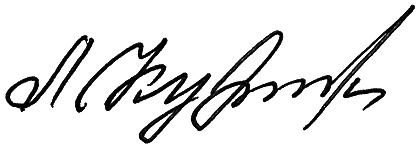               Л.Е.Кукушкина